2024 United States HolidaysUnited States 2024 CalendarUnited States 2024 CalendarUnited States 2024 CalendarUnited States 2024 CalendarUnited States 2024 CalendarUnited States 2024 CalendarUnited States 2024 CalendarUnited States 2024 CalendarUnited States 2024 CalendarUnited States 2024 CalendarUnited States 2024 CalendarUnited States 2024 CalendarUnited States 2024 CalendarUnited States 2024 CalendarUnited States 2024 CalendarUnited States 2024 CalendarUnited States 2024 CalendarUnited States 2024 CalendarUnited States 2024 CalendarUnited States 2024 CalendarUnited States 2024 CalendarUnited States 2024 CalendarUnited States 2024 CalendarJanuaryJanuaryJanuaryJanuaryJanuaryJanuaryJanuaryFebruaryFebruaryFebruaryFebruaryFebruaryFebruaryFebruaryMarchMarchMarchMarchMarchMarchMarchSuMoTuWeThFrSaSuMoTuWeThFrSaSuMoTuWeThFrSa12345612312789101112134567891034567891415161718192011121314151617101112131415162122232425262718192021222324171819202122232829303125262728292425262728293031AprilAprilAprilAprilAprilAprilAprilMayMayMayMayMayMayMayJuneJuneJuneJuneJuneJuneJuneSuMoTuWeThFrSaSuMoTuWeThFrSaSuMoTuWeThFrSa12345612341789101112135678910112345678141516171819201213141516171891011121314152122232425262719202122232425161718192021222829302627282930312324252627282930JulyJulyJulyJulyJulyJulyJulyAugustAugustAugustAugustAugustAugustAugustSeptemberSeptemberSeptemberSeptemberSeptemberSeptemberSeptemberSuMoTuWeThFrSaSuMoTuWeThFrSaSuMoTuWeThFrSa1234561231234567789101112134567891089101112131414151617181920111213141516171516171819202121222324252627181920212223242223242526272828293031252627282930312930OctoberOctoberOctoberOctoberOctoberOctoberOctoberNovemberNovemberNovemberNovemberNovemberNovemberNovemberDecemberDecemberDecemberDecemberDecemberDecemberDecemberSuMoTuWeThFrSaSuMoTuWeThFrSaSuMoTuWeThFrSa1234512123456767891011123456789891011121314131415161718191011121314151615161718192021202122232425261718192021222322232425262728272829303124252627282930293031Jan 1	New Year’s DayJan 15	Martin Luther King Jr. DayFeb 14	Valentine’s DayFeb 19	Washington’s BirthdayMar 17	St. Patrick’s DayMar 31	Easter SundayApr 15	Tax DayApr 24	Administrative Professionals Day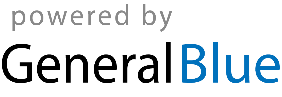 May 12	Mother’s DayMay 27	Memorial DayJun 16	Father’s DayJun 19	JuneteenthJul 4	Independence DaySep 2	Labor DayOct 14	Columbus DayOct 31	HalloweenNov 5	Election DayNov 11	Veterans DayNov 28	Thanksgiving DayNov 29	Day after Thanksgiving DayDec 24	Christmas EveDec 25	Christmas DayDec 31	New Year’s Eve